ESCOLA PROFISSIONAL DA HORTA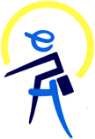 CURSO DE TÉCNICO PROFISSIONAL DA HORTAReabilitação da Zona do Porto PimMaria Medeiros, Relinda SantosProblema de partida e localização da área a intervirA nossa área de intervenção localiza-se na freguesia das Angústias, Ilha do Faial, que faz parte das nove ilhas do arquipélago dos Açores que corresponde ao território português.A nossa área é a zona do Porto Pim.Os problemas identificados no local são os passeios muito estreitos, falta de estacionamentos para carga e descarga, falta de mercearias com os produtos regionais.Desenvolvimento do projeto: pesquisa, metodologia, fases do projeto, trabalho de campo Nosso projeto foi desenvolvido com base no conhecimento da zona.As fases desenvolvidas nesse projeto foram identificar os problemas e propor soluções de melhoramento.Fizemos trabalho de campo para identificar os problemas e para apresentar as propostas para o local em questão.ParceriasNo nosso projeto tivemos a colaboração do engenheiro geógrafo Vítor Daniel da Câmara Municipal da Horta.Ele esteve presente numas das nossas apresentações, onde ele fez críticas construtivas do projeto, dando assim uma ideia geral de como prosseguir com o nosso projeto.Propostas de soluçãoPretendemos aumentar os passeios, possibilitando assim a mobilidade das pessoas portadoras de deficiências e para as pessoas com os carrinhos de bebés.No estacionamento de carga e descarga pretendemos melhorar a via de circulação dos outros transportes, possibilitando a ultrapassagem sem estar a espera da via para ultrapassar, evitando assim demoras e atrasos no serviço.Resultados esperadosEsperamos que nosso projeto seja aceite e que seja colocado em prática.ConclusãoCom esse projeto aprendemos a por em prática o que é nos dados nas aulas teóricas, ajuda-nos a ter um olhar sobre o território e verificar os problemas e saber propor soluções de melhoramento.